                        10671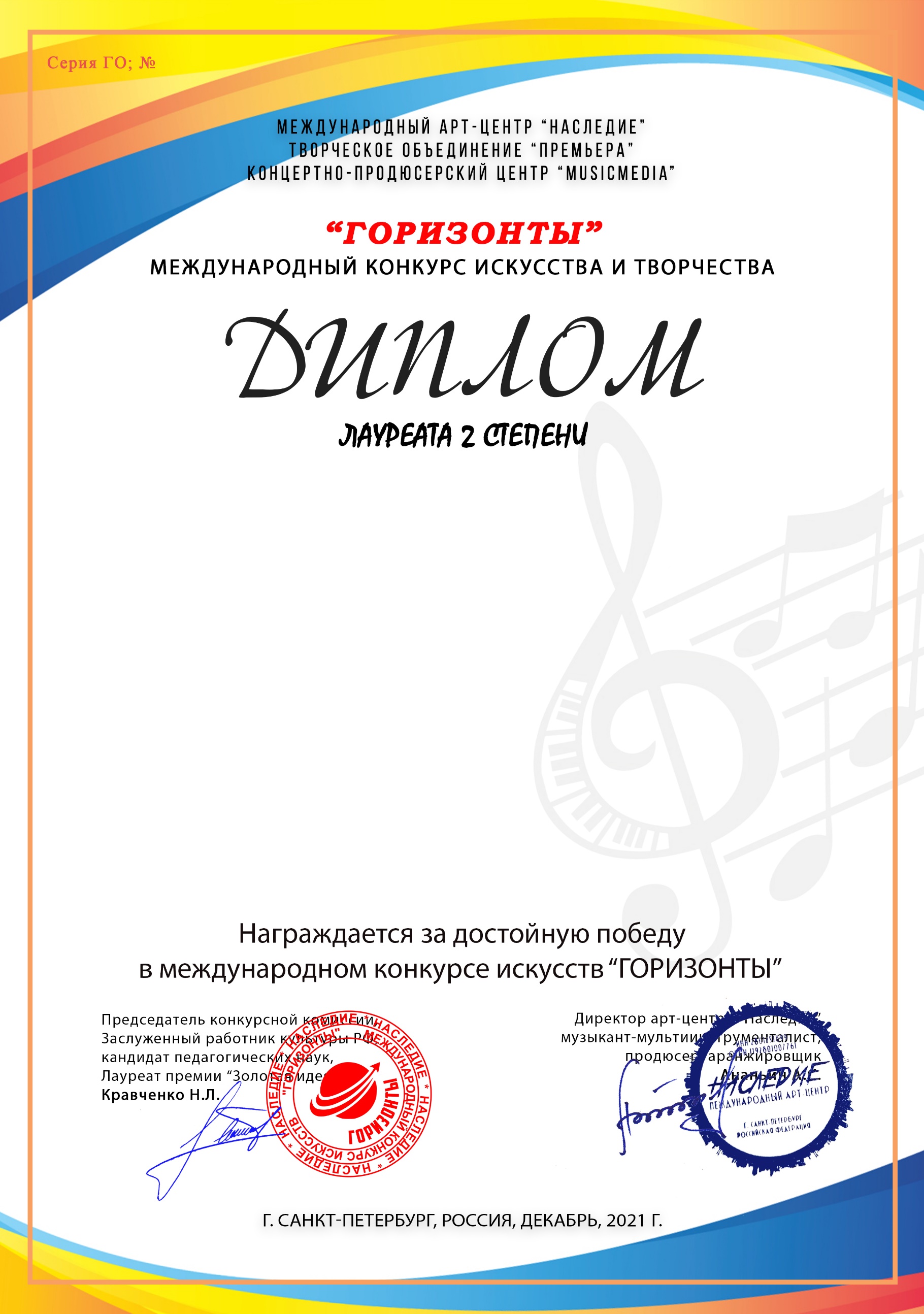 Корешков Леонид(МБУ ДО ДШИ №2, Краснодарский край , город-курорт Анапа)Преподаватель/руководитель: Григорян Нелли Вираповна, Щербакова Ольга Макаровна(концертмейстер), Номинация: Вокал, солоКатегория: до 7-ми лет включительноКонкурсная работа: Муз. Х. Рётаро сл. К Ториаки «Птицы над взморьем»